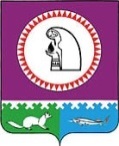 О мерах по реализации решения Думы
Октябрьского района «О бюджете муниципального образования Октябрьский районна 2019 год и на плановый период 2020 и 2021 годов»В соответствии со статьей 215.1 Бюджетного кодекса Российской Федерации, в целях реализации решения Думы Октябрьского района от 06.12.2018 № 400 «О бюджете муниципального образования Октябрьский район на 2019 год и на плановый период 2020 и 2021 годов»:1. Принять к исполнению бюджет муниципального образования Октябрьский район (далее - бюджет Октябрьского района) на 2019 год и на плановый период 2020 и 2021 годов. 2. Утвердить план мероприятий по росту доходов, оптимизации расходов бюджета и сокращению муниципального долга Октябрьского района на 2019 год и на плановый период 2020 и 2021 годов согласно приложению.3. Главным распорядителям средств бюджета Октябрьского района ежеквартально, до 3 числа (за четвертый квартал – до 12 числа) месяца, следующего за отчетным кварталом, предоставлять в Комитет по управлению муниципальными финансами администрации Октябрьского района информацию о выполнении плана мероприятий по росту доходов, оптимизации расходов бюджета и сокращению муниципального долга Октябрьского района на 2019 год и на плановый период 2020 и 2021 годов по установленной им форме.4. В целях повышения уровня администрирования доходов при исполнении бюджета Октябрьского района, а также в целях оперативного формирования ожидаемой оценки поступления доходов в бюджет Октябрьского района главным администраторам доходов бюджета Октябрьского района представлять в Комитет по управлению муниципальными финансами администрации Октябрьского района:а) ежемесячно до 15-го числа месяца, следующего за отчетным, ожидаемую оценку поступлений доходов в 2019 году с разбивкой по месяцам с учетом фактического поступления за истекший период; б) ежеквартально до 15-го числа месяца, следующего за отчетным кварталом, информацию о причинах отклонения фактического поступления доходов в отчетном периоде текущего финансового года: от фактического поступления доходов за аналогичный период прошедшего финансового года в разрезе кодов бюджетной классификации доходов, администрируемых соответствующим главным администратором доходов;от утвержденного (уточненного) плана на текущий финансовый год в разрезе кодов классификации доходов, администрируемых соответствующим главным администратором доходов;в) ежегодно до 20-го числа месяца, следующего за отчетным финансовым годом, аналитическую информацию:об исполнении уточненного годового плана доходов по кодам бюджетной классификации доходов, администрируемых соответствующим главным администратором, с обоснованием причин возникших отклонений фактических поступлений от уточненного плана;о причинах отклонений фактического поступления доходов в отчетном финансовом году от фактического поступления доходов в прошедшем финансовом году по кодам бюджетной классификации доходов, администрируемых соответствующим главным администратором.5. Главным распорядителям средств бюджета Октябрьского района:а) обеспечить исполнение бюджета Октябрьского района с учетом основных направлений бюджетной и налоговой политики муниципального образования Октябрьский район на 2019 год и на плановый период 2020 и 2021 годов;б) обеспечить, в пределах доведенных лимитов бюджетных обязательств своевременное исполнение расходных обязательств бюджета Октябрьского района, а также недопущение возникновения просроченной кредиторской задолженности;в) принять меры по повышению качества бюджетного планирования, в том числе в целях сокращения количества изменений, вносимых в сводную бюджетную роспись бюджета Октябрьского района;г) обосновывать при подготовке предложений по внесению изменений в решение Думы Октябрьского района причины изменений с учетом оценки их влияния на целевые показатели соответствующей муниципальной программы Октябрьского района;д) продолжить работу по повышению качества и доступности оказываемых муниципальных услуг, оптимизации расходов на финансовое обеспечение выполнения муниципальных заданий, обеспечению доступа к бюджетным средствам, предусмотренным на оказание социальных услуг, негосударственным организациям (коммерческим, некоммерческим) посредством реализации соответствующих мероприятий муниципальных программ Октябрьского района;е) обеспечить осуществление контроля за исполнением муниципальных заданий и своевременным размещением муниципальных заданий в информационно-телекоммуникационной сети Интернет;ж) обеспечить эффективное использование межбюджетных трансфертов, полученных в форме субсидий, субвенций и иных межбюджетных трансфертов из бюджета автономного округа.6. Установить, что заключение и оплата получателями средств бюджета Октябрьского района муниципальных контрактов и иных обязательств, исполнение которых осуществляется за счет средств бюджета Октябрьского района в 2019 году, осуществляются в пределах, доведенных до них лимитов бюджетных обязательств в соответствии с бюджетной классификацией Российской Федерации, с учетом принятых и неисполненных обязательств.7. Установить, что муниципальные заказчики:а) осуществляют оплату по заключенным договорам (контрактам) о поставке товаров, выполнении работ, оказании услуг и аренде имущества для муниципальных нужд после подтверждения поставки товаров, выполнения (оказания) предусмотренных указанными договорами (контрактами) работ (услуг), их этапов, если возможность авансовых платежей не установлена муниципальным правовым актом администрации Октябрьского района;б) вправе предусматривать авансовые платежи:в размере до 100 процентов от суммы договора (контракта) - закупке печатных и электронных изданий (в том числе о подписке на периодические печатные и электронные издания, об оказании услуг по предоставлению доступа к электронным изданиям), закупке (изготовлении) бланков строгой отчетности; об обучении на курсах повышения квалификации; курсов профессиональной переподготовки; об участии в семинарах, совещаниях, форумах, конференциях; по обязательному страхованию лиц, замещающих должности муниципальной службы в органах местного самоуправления Октябрьского района; об оказании услуг, связанных с направлением в служебную командировку (проезд к месту служебной командировки и обратно, наем жилого помещения, транспортное обслуживание, обеспечение питанием); по обязательному страхованию гражданской ответственности владельцев транспортных средств; на оплату детских путевок в оздоровительные лагеря; на оплату регистрационных взносов (сборов) за участие в форумах, выставках- ярмарках; членских взносов в различных ассоциациях, на оплату за изготовление сертификатов электронно-цифровой подписи; на оплату за маркированные конверты, карточки и государственные знаки почтовой оплаты (марки); об оказании услуг по продлению и регистрации домена(ов) OKTREGION.RU и DNS-хостинга регистраторов доменных имен; на оплату публикации в официальных средствах информации сообщения о реорганизации (ликвидации) юридического лица; оплата услуг по подключению к защищенному сегменту системы электронного взаимодействия (ЗС СЭВ) посредством программного обеспечения Vipnet Client и иных средств защиты информации, включая криптографической (СЗИ СКЗИ); оплата передачи прав на использование программного обеспечения (лицензии) средств защиты информации, включая криптографической (СКЗИ Крипто; Vipnet Client);в размере не превышающем 50 процентов от суммы договора (контракта) о поставке товаров, выполнении работ, оказании услуг для муниципальных нужд при осуществлении закупки в учреждениях и предприятиях уголовно-исполнительной системы;в размере не превышающем 30 процентов от суммы договора (контракта), если иные размеры авансовых платежей не установлены постановлением администрации Октябрьского района, - по остальным договорам (контрактам);в) вправе осуществлять оплату по договорам (контрактам) энергоснабжения, теплоснабжения, газоснабжения, холодного водоснабжения и водоотведения в порядке, установленном Правительством Российской Федерации.8. Установить, что бюджетные и автономные учреждения при заключении контрактов (договоров) о поставке товаров, выполнении работ, оказании услуг, предусматривающих авансовые платежи, соблюдают требования, установленные пунктом 7 настоящего постановления. 9. Рекомендовать главам городских и сельских поселений, входящих в состав Октябрьского района:а) принять аналогичные планы мероприятий по росту доходов, оптимизации расходов бюджетов городских и сельских поселений и сокращению муниципального долга на 2019 год и на плановый период 2020 и 2021 годов в соответствии с пунктом 2 настоящего постановления. Предоставлять в Комитет по управлению муниципальными финансами администрации Октябрьского района сводную информацию о выполнении плана мероприятий по росту доходов, оптимизации расходов бюджетов городских и сельских поселений и сокращению муниципального долга на 2019 год и на плановый период 2020 и 2021 годов по форме и в сроки, установленные им; б) обеспечить сбалансированность бюджетов городских и сельских поселений;в) обеспечить повышение эффективности бюджетных расходов, в том числе не допускать необоснованного увеличения количества принимаемых расходных обязательств, установления новых расходных обязательств, не отнесенных Конституцией Российской Федерации, федеральными законами, законами Ханты-Мансийского автономного округа-Югры к полномочиям органов местного самоуправления;г) не допускать образования просроченной кредиторской задолженности;д) не принимать решения, приводящие к увеличению численности работников муниципальных учреждений и органов местного самоуправления;е) не допускать превышение нормативов расходов на содержание органов местного самоуправления;ж) провести мероприятия по переводу муниципальных казенных учреждений культуры в бюджетные или автономные. 10. Руководителям структурных подразделений администрации Октябрьского района предоставлять в Комитет по управлению муниципальными финансами администрации Октябрьского района информацию о выполнении настоящего постановления по итогам года.11. Настоящее постановление вступает в силу с 01.01.2019.            12. Разместить постановление на официальном веб-сайте Октябрьского района. 13. Контроль за выполнением постановления возложить на заместителя главы  Октябрьского района по экономике, финансам, председателя Комитета по управлению муниципальными финансами администрации Октябрьского района Куклину Н.Г.Глава Октябрьского района	                                                                          А.П. КуташоваПриложение к постановлению администрации Октябрьского района от «____» ________ 2018 № _____План мероприятий по росту доходов, оптимизации расходов бюджета и сокращению муниципального долга Октябрьского района Муниципальное образование Октябрьский районАДМИНИСТРАЦИЯ ОКТЯБРЬСКОГО РАЙОНАПОСТАНОВЛЕНИЕМуниципальное образование Октябрьский районАДМИНИСТРАЦИЯ ОКТЯБРЬСКОГО РАЙОНАПОСТАНОВЛЕНИЕМуниципальное образование Октябрьский районАДМИНИСТРАЦИЯ ОКТЯБРЬСКОГО РАЙОНАПОСТАНОВЛЕНИЕМуниципальное образование Октябрьский районАДМИНИСТРАЦИЯ ОКТЯБРЬСКОГО РАЙОНАПОСТАНОВЛЕНИЕМуниципальное образование Октябрьский районАДМИНИСТРАЦИЯ ОКТЯБРЬСКОГО РАЙОНАПОСТАНОВЛЕНИЕМуниципальное образование Октябрьский районАДМИНИСТРАЦИЯ ОКТЯБРЬСКОГО РАЙОНАПОСТАНОВЛЕНИЕМуниципальное образование Октябрьский районАДМИНИСТРАЦИЯ ОКТЯБРЬСКОГО РАЙОНАПОСТАНОВЛЕНИЕМуниципальное образование Октябрьский районАДМИНИСТРАЦИЯ ОКТЯБРЬСКОГО РАЙОНАПОСТАНОВЛЕНИЕ«28»декабря2018г.№3007пгт. Октябрьскоепгт. Октябрьскоепгт. Октябрьскоепгт. Октябрьскоепгт. Октябрьскоепгт. Октябрьскоепгт. Октябрьскоепгт. Октябрьскоена 2019 год и на плановый период 2020 и 2021 годовна 2019 год и на плановый период 2020 и 2021 годовна 2019 год и на плановый период 2020 и 2021 годовна 2019 год и на плановый период 2020 и 2021 годовна 2019 год и на плановый период 2020 и 2021 годовна 2019 год и на плановый период 2020 и 2021 годовна 2019 год и на плановый период 2020 и 2021 годовна 2019 год и на плановый период 2020 и 2021 годовна 2019 год и на плановый период 2020 и 2021 годовна 2019 год и на плановый период 2020 и 2021 годовна 2019 год и на плановый период 2020 и 2021 годовна 2019 год и на плановый период 2020 и 2021 годовна 2019 год и на плановый период 2020 и 2021 годовна 2019 год и на плановый период 2020 и 2021 годовна 2019 год и на плановый период 2020 и 2021 годовна 2019 год и на плановый период 2020 и 2021 годовна 2019 год и на плановый период 2020 и 2021 годов№
п/пНаименование мероприятияСрок реализации мероприятияСрок реализации мероприятияПроект муниципального правового акта или иной документЦелевой показательЗначение целевого показателя (план)Значение целевого показателя (план)Значение целевого показателя (план)Бюджетный эффект от реализации мероприятий (план)Бюджетный эффект от реализации мероприятий (план)Бюджетный эффект от реализации мероприятий (план)Бюджетный эффект от реализации мероприятий (план)Бюджетный эффект от реализации мероприятий (план)2019 год2020 год2021год2019 год2019 год2020 год2020 год2021 год1. Мероприятия по росту доходов бюджета муниципального образования1. Мероприятия по росту доходов бюджета муниципального образования1. Мероприятия по росту доходов бюджета муниципального образования1. Мероприятия по росту доходов бюджета муниципального образования1. Мероприятия по росту доходов бюджета муниципального образования1. Мероприятия по росту доходов бюджета муниципального образования1. Мероприятия по росту доходов бюджета муниципального образования1. Мероприятия по росту доходов бюджета муниципального образования1. Мероприятия по росту доходов бюджета муниципального образования1. Мероприятия по росту доходов бюджета муниципального образования1. Мероприятия по росту доходов бюджета муниципального образования1. Мероприятия по росту доходов бюджета муниципального образования1. Мероприятия по росту доходов бюджета муниципального образования1. Мероприятия по росту доходов бюджета муниципального образованияВсего по доходам,  в том числе:16 510,016 510,011 310,011 310,011 310,01.1.Меры, направленные на погашение просроченной дебиторской задолженности по неналоговым доходам В течение отчетного периодаВ течение отчетного периодаПретензии и исковые заявления о погашении задолженности Отношение  суммы просроченной дебиторской задолженности по неналоговым доходам, планируемой к получению в результате  проведения претензионно-исковой работы,  к годовой  сумме неналоговых доходов, утвержденной первоначальным решением о бюджете, %не менее 0,7%не менее 0,7%не менее 0,7%960,0960,0960,0960,0960,01.2.Заключение соглашений социально-экономического развития территорииВ течение отчетного периодаВ течение отчетного периодаСоглашения социально-экономического развитияОтношение  суммы безвозмездных поступлений, планируемой к получению в результате  заключения дополнительных соглашений,  к годовой  сумме прочих безвозмездных поступлений, утвержденной первоначальным решением о бюджете, %не менее 0,4%не менее 0,2%не менее 0,2%10 000,010 000,05 000,05 000,05 000,01.3.Внесение изменений в перечень муниципального имущества Октябрьского района, предназначенного к приватизации в 2019 годуВ течение отчетного периодаВ течение отчетного периода Проект постановления администрации Октябрьского района «О внесении изменений в постановление администрации Октябрьского района «Об утверждении проекта прогнозного плана (программы) приватизации муниципального имущества, находящегося в собственности муниципального образования Октябрьский район на 2019 год и основных направлений приватизации муниципального имущества на 2019-2021годы»Отношение стоимости имущества планируемого к внесению в Перечень, к сумме неналоговых доходов, утвержденной первоначальным решением о бюджете, %не менее 3,7%не менее 3,7%не менее 3,8%5 0005 0005 0005 0005 0001.4.Отслеживание выполнения условий муниципальных контрактов на поставку товаров, выполнение работ, оказание услуг для нужд Октябрьского района и осуществление денежных взысканий (штрафов) за нарушение сроков исполнения муниципальных контрактовВ течение отчетного периодаВ течение отчетного периодаОтношение количества контрактов, по которым проводятся проверки, к общему количеству контрактов, %100%200,0200,01.5.Анализ эффективности осуществляемых ранее мер поддержки и стимулирования деятельности субъектов малого предпринимательстваВ течение отчетного периодаВ течение отчетного периодаОтношение количества предпринимателей, которым оказаны меры поддержки и которые уплачивают налоги в местный бюджет, к количеству предпринимателей, которым оказаны меры поддержки, % 100%100%100%150,0150,0150,0150,0150,01.6.Меры, направленные  на сокращение задолженности по налоговым платежам в бюджет районаВ течение отчетного периодаВ течение отчетного периодаОтношение   суммы задолженности по налоговым платежам в бюджет района, планируемой к получению в результате  проведения мероприятий,  к годовой  сумме налоговых доходов, утвержденной первоначальным решением о бюджете, %Не менее 0,03%Не менее 0,03%Не менее 0,03%200,0200,0200,0200,0200,02. Мероприятия по оптимизации расходов бюджета муниципального образования2. Мероприятия по оптимизации расходов бюджета муниципального образования2. Мероприятия по оптимизации расходов бюджета муниципального образования2. Мероприятия по оптимизации расходов бюджета муниципального образования2. Мероприятия по оптимизации расходов бюджета муниципального образования2. Мероприятия по оптимизации расходов бюджета муниципального образования2. Мероприятия по оптимизации расходов бюджета муниципального образования2. Мероприятия по оптимизации расходов бюджета муниципального образования2. Мероприятия по оптимизации расходов бюджета муниципального образования2. Мероприятия по оптимизации расходов бюджета муниципального образования2. Мероприятия по оптимизации расходов бюджета муниципального образования2. Мероприятия по оптимизации расходов бюджета муниципального образования2. Мероприятия по оптимизации расходов бюджета муниципального образования2. Мероприятия по оптимизации расходов бюджета муниципального образованияВсего по расходам,  в том числе:24 800,124 800,117 385,017 385,017 385,02.1Реорганизация муниципальных  образовательных  организаций  Октябрьского района  в форме объединения: -МБУ ДО  «Дом детского творчества «Новое поколение» и МБУ ДО Дом детского творчества» с. Перегребное;- МКОУ «Перегребинская СОШ путем присоединения к нему МКОУ «Чемашинская СОШ»;- МКОУ «Шеркальская СОШ» путем присоединения к нему МБДОУ ДСОВ «Солнышко» с.Шеркалы;Сентябрь 2019 годаСентябрь 2019 годаПроект постановление администрации Октябрьского района  «Об утверждении плана мероприятий по реорганизации неэффективных муниципальных образовательных организаций Октябрьского района»Количество муниципальных учреждений, подлежащих реорганизации, единиц6     420,0     420,02.2Экономия по торгам, сложившаяся в результате проведенных  конкурсных процедур  В течение годаВ течение годаЭкономия, сложившаяся в результате торгов, тыс.рублей15 000,015 000,015 000,015 000,015 000,015 000,015 000,015 000,02.3Расширение перечня и объёма платных услуг, оказываемых бюджетными и автономными учреждениями Октябрьского района в соответствии с их Уставами, а также пересмотреть действующий порядок определения платы за оказание услуг (выполнение работ), с определением эффективного уровня рентабельностиВ течение годаВ течение годаВнесение изменений в Уставы муниципальных учреждений 
Октябрьского районаУвеличение объема платных услуг ежегодно, тыс.рублей1 500,0 1500,0 1500,01 500,01 500,01 500,01 500,01 500,02.4Оптимизация штатной  численности  работников   органов  местного  самоуправленияВ течение годаВ течение годаКоличество штатных единиц, подлежащих  сокращению8,05 859,05 859,02.5Оптимизация штатной численности  работников социальной  сферы В течение годаВ течение годаПроект приказа учредителяКоличество штатных единиц, подлежащих  сокращению61 791,1,01 791,1,0 655,0 655,0 655,02.6Экономия, сложившаяся в результате заключения муниципальными учреждениями энергосервисных контрактов на оказание коммунальных услугВ течение годаВ течение годаЭкономия,  сложившаяся в результате заключения муниципальными учреждениями энергосервисных контрактов200,0200,0200,0200,0200,0200,0200,0200,02.7Передача услуг некоммерческим организациям и социальному предпринимательству по организации мероприятий социальной сферыВ течение годаВ течение годаКоличество муниципальных услуг, единиц1,01,01,030,030,030,030,030,03. Мероприятия по сокращению муниципального долга и расходов на его обслуживание3. Мероприятия по сокращению муниципального долга и расходов на его обслуживание3. Мероприятия по сокращению муниципального долга и расходов на его обслуживание3. Мероприятия по сокращению муниципального долга и расходов на его обслуживание3. Мероприятия по сокращению муниципального долга и расходов на его обслуживание3. Мероприятия по сокращению муниципального долга и расходов на его обслуживание3. Мероприятия по сокращению муниципального долга и расходов на его обслуживание3. Мероприятия по сокращению муниципального долга и расходов на его обслуживание3. Мероприятия по сокращению муниципального долга и расходов на его обслуживание3. Мероприятия по сокращению муниципального долга и расходов на его обслуживание3. Мероприятия по сокращению муниципального долга и расходов на его обслуживание3. Мероприятия по сокращению муниципального долга и расходов на его обслуживание3. Мероприятия по сокращению муниципального долга и расходов на его обслуживание3. Мероприятия по сокращению муниципального долга и расходов на его обслуживание3. Мероприятия по сокращению муниципального долга и расходов на его обслуживание3. Мероприятия по сокращению муниципального долга и расходов на его обслуживание3. Мероприятия по сокращению муниципального долга и расходов на его обслуживание3.1Установить значение показателя соотношения муниципального  долга к доходам бюджета Октябрьского района без учета безвозмездных поступленийОтношение муниципального долга к доходам бюджета Октябрьского района  без учета безвозмездных поступлений, %6,86,86,83.2Установить уровень долговой нагрузки на бюджет Октябрьского района по ежегодному погашению долговых обязательств на уровне, не превышающем 5% от суммарного годового объема доходов бюджета Октябрьского района без учета безвозмездных поступленийОтношение годового объема погашения долговых обязательств к суммарному годовому объему доходов бюджета Октябрьского района  без учета безвозмездных поступлений, %не более 5не более 5не более 53.3Установить предельный годовой объем расходов на обслуживание муниципального долга   не более 1 % от общего годового объема расходов бюджета Октябрьского района, за исключением средств, предоставляемых из бюджета автономного округа Отношение годового объема расходов на обслуживание муниципального долга к общему годовому объему расходов бюджета Октябрьского района, за исключением средств, предоставляемых из бюджета автономного округа , %не более 1не более 1не более 1